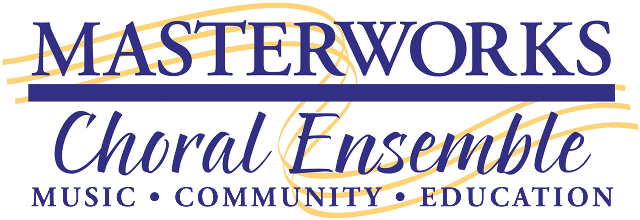 2018-2019 ADVERTISING CONTRACT Ads Ordering Chart: Put a check by your chosen Ad sizeTotal Payment Enclosed $ ____________________________Deadline for Ad in October Concert Program is SEPTEMBER 10, 2018Email your print ready Ad (see separate Spec Sheet) to info@mce.orgSignaturesAdvertiser Representative____________________________________ Date _______________Masterworks Representative _________________________________  Date _______________For MCE advertising information, please contact Ana Martin at 360.570.3453Please match our ad specifications, and provide print-ready files in PDF format. Be sure all images, graphics and fonts are embedded in your PDF.If you need ad assistance, our graphic designer is available to answer your questions or create a professional ad for you. Please contact  at: jill@jillcarterdesign.comName of AdvertiserContact PersonMailing AddressTelephoneEmailBusiness Card $300Bonus: 1 ticket voucher (up to a $26 value)Quarter Page $450Bonus: 2 ticket vouchers (up to a $52 value)Half Page $675Bonus: 3 ticket vouchers (up to a $78 value)Full Page $1000 (Free to a concert sponsor with donation of $5,000 for their sponsored concert)Bonus: 4 ticket vouchers (up to a $104 value)